GUÍA RELIGIÓN Y VALORES¿Qué necesito saber?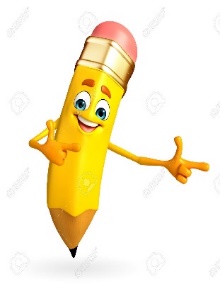 Entonces: Identificar es: Establecer una asociación entre dos cosas distintasEntendemos por expresión de emociones: Demostrar a los demás lo que sentimos. Expresión de emociones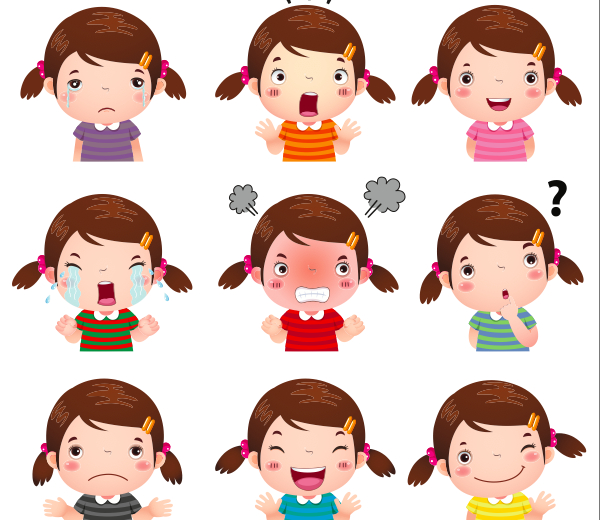 Expresar los sentimientos y emociones de forma adecuada es clave para el bienestar personal. La expresión de los sentimientos y emociones nos permite dar a entender a los demás, nuestro estado de ánimo, facilitando de este modo la relación y la interacción con los otros.Las emociones tienen una función; por ejemplo el enojo nos indica que algo nos molesta y nos motiva a solucionarlo.El miedo nos sirve para reconocer que nos situaciones peligrosas y nos ayuda a protegernos. La tristeza nos señala que estamos frente a algo doloroso y nos impulsa a una reorganización. La alegría nos señala situaciones placenteras y que nos benefician y nos estimula a buscar otras similares. Por lo que es importante aprender a identificarlas y expresarlas para utilizarlas en nuestro beneficio, así como aprender a manejarlas de una manera adecuada. Además, si aprenden a hacerlo en la infancia, en la edad adulta nuestros hijos serán más conscientes de sus emociones y por lo tanto podrán solucionar conflictos y enfrentarse a situaciones difíciles.A continuación te invito a buscar las emociones que encontrarás en la siguiente sopa de letras. Debes encontrar las 5 emociones básicas que vimos anteriormente. Sorpresa                Enojo          TristezaAlegría                   Miedo Luego de encontrar las emociones en la sopa de letras, te invito a dejar volar tu imaginación, a continuación encontrarás imágenes de diferentes emociones, tú deberás inventar una pequeña historia para contar por qué el personaje se siente de esa manera. EJEMPLO: 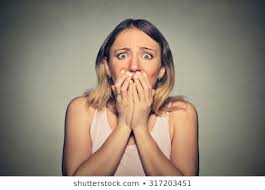 Ahora es tu turno: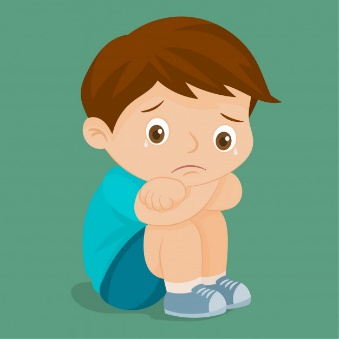 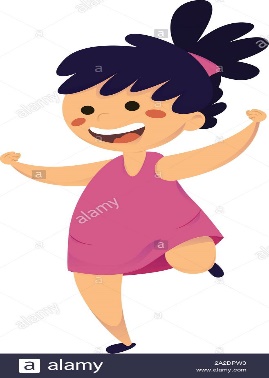 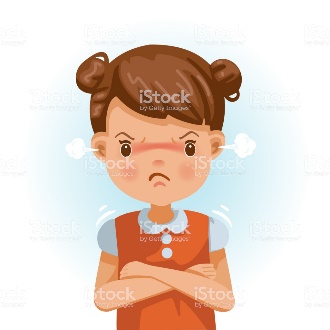 Finalmente recuerda que debes mandar una foto de tus actividades terminadas al WhatsApp del curso. 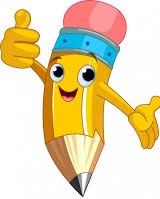 Autoevaluaciòn o Reflexión personal sobre la actividad: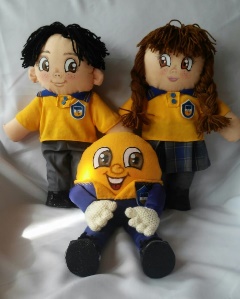 1.- ¿Qué fue lo más difícil de este trabajo? ¿Por qué?…………………………………………………………………………………………………………………..………………………………………………………………………………………………………………………………………………………………………………………………………………………………………………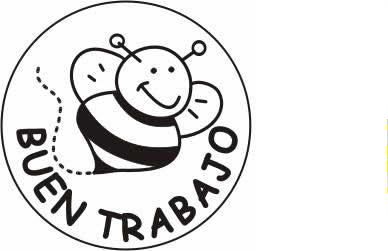 Nombre:Curso: 4°A   Fecha: semana N° 7¿QUÉ APRENDEREMOS?¿QUÉ APRENDEREMOS?¿QUÉ APRENDEREMOS?Objetivo (OA2): Distinguir y describir emociones y reconocer y practicar formas apropiadas de expresarlas.Objetivo (OA2): Distinguir y describir emociones y reconocer y practicar formas apropiadas de expresarlas.Objetivo (OA2): Distinguir y describir emociones y reconocer y practicar formas apropiadas de expresarlas.Contenidos: Expresión de emociones. Contenidos: Expresión de emociones. Contenidos: Expresión de emociones. Objetivo de la semana: Identificar emociones experimentadas por ellos y por los demás, y distinguir diversas formas de expresarlas mediante realización de guía de aprendizaje.Objetivo de la semana: Identificar emociones experimentadas por ellos y por los demás, y distinguir diversas formas de expresarlas mediante realización de guía de aprendizaje.Objetivo de la semana: Identificar emociones experimentadas por ellos y por los demás, y distinguir diversas formas de expresarlas mediante realización de guía de aprendizaje.Habilidad: Identificar. Habilidad: Identificar. Habilidad: Identificar. HAY QUE APRENDER A HABLAR DE LO QUE SENTIMOS, BUSCAR PALABRAS A AQUELLO QUE NOS ACONTECE POR DENTRO. La mayoría de las emociones se experimentan también en el cuerpo. Si observas tu cuerpo y prestas atención a tus sensaciones corporales puedes darte cuenta de lo que estás sintiendo.ETMAIHGFUTDNRNAOUEJRBJORAXZLPIOHTJCFAVOSEIGMOHSTETTVJITNEJDEGGIEABRKRZBANHLEPLTAIQALEGRIAPNWTGGTOPYKYÑJRHYSOULTIYQTFFEHBEAQWRDRSNZNVPVIQSCXVJTOMAODEIM